Σκέψου πριν δημοσιεύσεις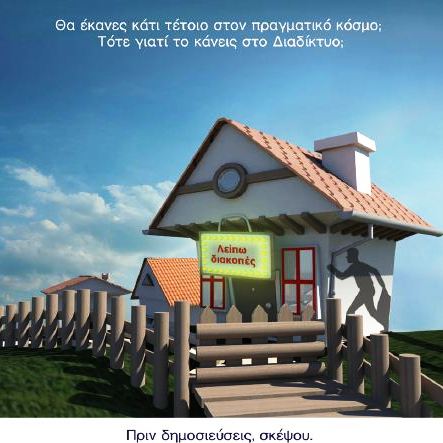 Κοίταξε προσεκτικά την εικόνα και κατέγραψε εδώ τις σκέψεις σου:.....................................................................................................................................................................................................................................................................................................................................................................................................................................................................................................................................................................................................................................................................................................................................................................................................................................................................................................................................................................................................................................................................................................................................................................................................................................................................................................................Ονοματεπώνυμο............................................................